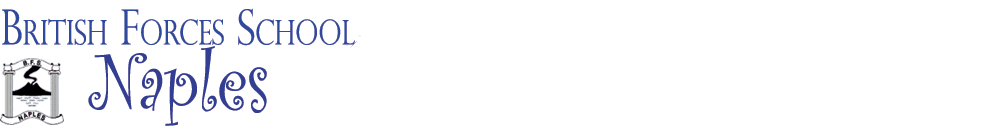 British Forces School NaplesAnti-Bullying PolicyJuly 2022Date for Review:  July 2023Policy Contents:AimsThe aim of the anti-bullying policy is to ensure that pupils learn in a supportive, caring and safe environment without fear of being bullied. Bullying is anti-social behaviour and affects everyone; it is unacceptable. We are committed to providing a caring, friendly and safe environment for all of our pupils so they can learn in a relaxed and secure atmosphere. If bullying does occur, all pupils should be able to tell and know that incidents will be dealt with promptly and effectively.Persistent bullying can severely inhibit a child’s ability to learn effectively. The negative effects of bullying can have an impact on a person for their entire life.  At BFS Naples we wish to promote a secure and happy environment free from threat, harassment and any type of bullying behaviour. Therefore, this policy promotes practices within the school to reinforce our vision, and to remove or discourage practices that negate them.What is Bullying?At BFS unkind or cruel behaviour is considered to be unacceptable behaviour.   But not all unkind behaviour is bullying.  The key characteristics that turn unkindness into bullying are:that it is repeated and goes on over time – it is usually persistent and is often covert;that it is deliberate and is a conscious attempt to hurt, threaten or frighten someone. It is not accidental;that it involves the person doing the bullying in having some sort of power over the person experiencing the bullying. Bullying occurs when an individual or a group uses strength or power to hurt, either physically or emotionally, by intimidating or demeaning others.Bullying can take many forms which may include: Physical bullying which can include kicking, hitting, pushing and taking away belongings; Verbal bullying which includes name calling, mocking and making offensive comments; Emotional bullying which includes isolating an individual or spreading rumours about them; Cyber-bullying where technology is used to hurt an individual – for instance text messaging or posting messages/images on the internet or any form of social media Racist bullying occurs when bullying is motivated by racial, ethnic or cultural prejudice. Sexual bullying is where someone makes unwanted physical contact or makes sexually abusive comments.Homophobic and biphobic bullying occurs when bullying is motivated by a prejudice against lesbian, gay or bisexual people. Transphobic bullying occurs when bullying is motivated by a prejudice against people who identify as trans Disablist bullying occurs when bullying is motivated by a prejudice against people with any form of disability. Sexist bullying occurs when bullying is motivated by a prejudice against someone because of their gender Rather than telling an adult, children may indicate by signs and symptoms that they are the victims of bullying. Adults should be aware of these possible signs and should investigate if a child:Changes in academic performanceAppears anxiousRegularly feeling sick or unwellReluctance to come to school. Clothes/bags torn or damaged. Money/possessions going missing. Unexplained cuts and bruises. Unexplained behaviour changes, e.g. moody, bad-tempered, tearful. Unhappiness. Loss of appetite. Not sleeping. Loss of weight Seen alone a lot Not very talkativeAnti-Bullying Procedures It is made clear at BFS Naples that bullying in any form is unacceptable. It will be taken seriously and dealt with promptly. We take seriously and investigate any child perceived allegation.  Every incident or allegation of bullying will be treated as unacceptable behaviour as per our Behaviour Policy (please see Behaviour Policy).  If cases of bullying are proven then sanctions will be applied according to the severity of the offence.  Steps are taken to support and respond to the needs of both bullied and bullying pupils in a climate of mutual trust and respect.  The Responsibilities of Staff: Deal with observed instances of bullying promptly and effectively, in accordance with agreed proceduresListen to all parties involved in incidents Investigate incidents promptly and as fully as possible. A clear and precise account of bullying incidents will be recorded  - this will include recording appropriate details regarding decisions and action takenDemonstrate by example the high standards of personal and social behaviour we expect of our pupilsDiscuss bullying with all classes, so that every pupil learns about the damage it causes to both the child who is bullied and to the bully and the importance of telling a teacher about bullying when it happens. Promote the use of a range of learning styles and strategies which challenge bullying behaviourBe alert to signs of distress and other possible indications of bullyingReport suspected cases of bullying to our designated person for child protectionFollow up any complaint by a parent about bullying, and report back promptly and fully on the action which has been takenEnsure parents/carers are kept informed about incidents of bullying and action taken, as appropriate and in line with child protection and confidentially policies Implement sanctions, as identified within the school behaviour policy, and support will be implemented in consultation with all parties concerned.Where appropriate, make contact with other relevant MOD Schools professionals for guidance and support e.g. Senior Education Social Worker or Educational Psychologist.The Responsibilities of PupilsRefrain from becoming involved in any kind of bullying, even at the risk of incurring temporary unpopularityProvide support to the pupil who is being bullied, unless it is unsafe to do soReport to a member of staff any witnessed or suspected instances of bullying, to dispel any climate of secrecy and help to prevent further instancesHave the courage to tell someone The Responsibilities of ParentsParents and carers have a very important role in supporting the school to implement its anti-bullying policy effectively. Parents have the responsibility to:Ask for information on the school’s anti-bullying and behaviour policy and any approach used to respond to incidents of bullying or harassmentSign the home/school contract and to abide by that contractWork in partnership with the school on encouraging positive behaviour, valuing and respecting differenceUnderstand that children need to learn to deal with disagreements and conflict in an assertive but non-violent mannerBe alert to and inform school about significant behaviour changes and signs of distress in their childrenInform staff of any significant change in circumstances which may affect the way in which pupils respond in schoolAlert staff to information reported by pupils on incidents or any concerns arising about other pupils’ behaviour and attitudeCommunicate to children that they (parents) trust the school and staff to deal appropriately with incidents that arise and which the school are aware ofSupportSupport for pupils who have been bullied is essential both immediately following the incident and during an agreed period of review. Peer support, staff support, parental support and outside agency support may all be essential to ensure that the pupil does not suffer any long-term effects. Children who have been bullied will be supported by:Offering an immediate opportunity to discuss the experience with a member of staff of their choiceReassuring the pupil Offering continuous support Restoring self-esteem and confidenceIt is recognised that support must be given to the perpetrator. Disciplinary procedures against the perpetrator(s) are intended to change or modify behaviour rather than label anyone as a bully. Such procedures may include:Positive behaviour strategiesWithdrawal of activitiesThe establishment of mentoring or a buddy systemDiscussion about the effects of bullyingInvolvement of other agencies and services such as an Educational PsychologistLinks with other policiesBehaviour PolicyChild Protection and Safeguarding PolicyPSHE PolicyPlayground Supervision PolicyUseful links and supporting organisations Anti-Bullying Alliance: www.anti-bullyingalliance.org.ukChildline: www.childline.org.ukFamily Lives: www.familylives.org.uk Kidscape: www.kidscape.org.uk MindEd: www.minded.org.ukNSPCC: www.nspcc.org.uk The BIG Award: www.bullyinginterventiongroup.co.uk/index.php PSHE Association: www.pshe-association.org.uk Restorative Justice Council: www.restorativejustice.org.uk The Diana Award: www.diana-award.org.uk Victim Support: www.victimsupport.org.uk Young Minds: www.youngminds.org.uk The Restorative Justice Council: www.restorativejustice.org.uk/restorative-practiceschoolsChanging Faces: www.changingfaces.org.uk Mencap: www.mencap.org.uk Childnet: www.childnet.comInternet Watch Foundation: www.iwf.org.uk Think U Know: www.thinkuknow.co.uk UK Safer Internet Centre: www.saferinternet.org.uk The UK Council for Child Internet Safety (UKCCIS) www.gov.uk/government/groups/uk-council-for-child-internet-safety-ukccis DfE ‘Cyberbullying: advice for headteachers and school staff’: www.gov.uk/government/publications/preventing-and-tackling-bullying  DfE ‘Advice for parents and carers on cyberbullying’: www.gov.uk/government/publications/preventing-and-tackling-bullyingAnne Frank Trust: www.annefrank.org.ukKick it Out: www.kickitout.org Report it: www.report-it.org.uk Stop Hate: www.stophateuk.org Tell Mama: www.tellmamauk.org Educate against Hate: www.educateagainsthate.comShow Racism the Red Card: www.srtrc.org/educationalBarnardo’s LGBT Hub: www.barnardos.org.uk/what_we_do/our_work/lgbtq.htm Metro Charity: www.metrocentreonline.org EACH: www.eachaction.org.uk Proud Trust: www.theproudtrust.org Schools Out: www.schools-out.org.ukPage:Content:2Policy ContentsAims3What is bullying?4Anti-bullying procedures The Responsibilities of StaffThe Responsibilities of PupilsThe Responsibilities of Parents5Support6Links with other policies Useful links and supporting organisations